                   Course Syllabus Acknowledgment Form      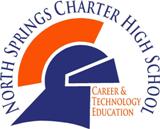 Work Based Learning2021 – 2022Instructor:  Dr. Brian Patterson – pattersonb@fultonschools.orgNote to Parent(s) and Student:  By filling out and signing this form, you acknowledge that you have read the Work-Based Learning course syllabus including all of the course descriptions, course standards, grading procedures, material requirements, and CTE initiatives.This form should be returned to me by Friday, August 13 along with required classroom materials. Student Name (print): _____________________________________________          ______________________________________                                                           Last Name                                                                                   First Name_____________________________________________	    ______________________________________              Student Signature					                     Student Cell Phone NumberParent/Guardian 1 (print):	_____________________________________________          ______________________________________                                                          Last Name                                                                                   First Name____________________________	___________________________	____________________________	Home				                      Work				                  Cell____________________________________________    	                                Email Address   (Print)						Parent/Guardian 2 (print):	_____________________________________________          ______________________________________                                                          Last Name                                                                                   First Name____________________________	___________________________	____________________________	Home				                      Work				                  Cell____________________________________________    	                                Email Address   (Print)						Parent/Guardian Signature_____________________________________________          ______________________________________                                             Parent/Guardian Signature(s)